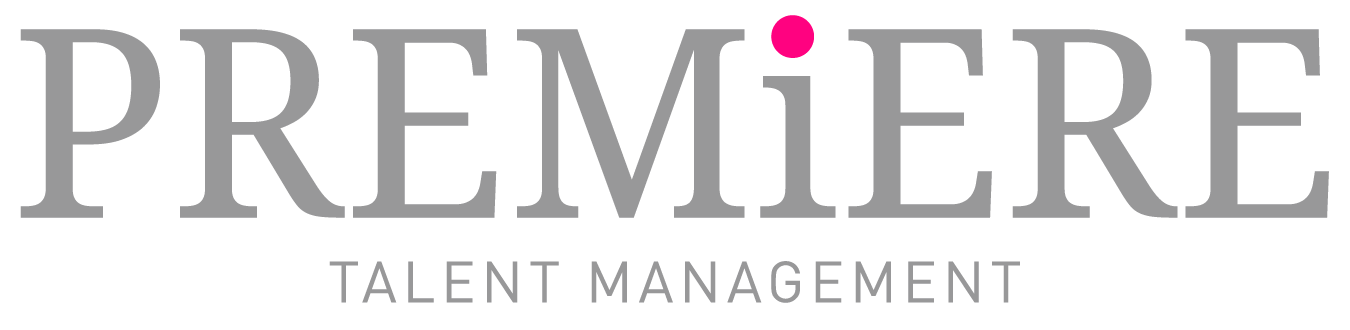   EDUCATION & SPECIAL SKILLS- Agent#206-1529 West 6th Avenue, Vancouver, BC V6J 1R1 – 604-687-4909 arianna_elsworth@hotmail.com2964 Mt. Seymour Pkwy, N. Van, BCV7H 1E9, Cell: 604-782-7993IG: @ariannaelsworthdance         ARIANNA ELSWORTH         ARIANNA ELSWORTH         ARIANNA ELSWORTH         ARIANNA ELSWORTHDOB: Sept.8. 2002 (18 yrs)Ht: 5’4”  Wt: 117lbsEyes/Hair: Brown DOB: Sept.8. 2002 (18 yrs)Ht: 5’4”  Wt: 117lbsEyes/Hair: Brown PERFORMANCE EXPERIENCE & REPETOIREPERFORMANCE EXPERIENCE & REPETOIREPERFORMANCE EXPERIENCE & REPETOIREPERFORMANCE EXPERIENCE & REPETOIREPERFORMANCE EXPERIENCE & REPETOIREPERFORMANCE EXPERIENCE & REPETOIREPERFORMANCE EXPERIENCE & REPETOIRETRANING & DANCE EDUCATION TRANING & DANCE EDUCATION TRANING & DANCE EDUCATION TRANING & DANCE EDUCATION TRANING & DANCE EDUCATION TRANING & DANCE EDUCATION TRANING & DANCE EDUCATION AWARDS & SCHOLARSHIPSAWARDS & SCHOLARSHIPSAWARDS & SCHOLARSHIPSAWARDS & SCHOLARSHIPSAWARDS & SCHOLARSHIPSAWARDS & SCHOLARSHIPSAWARDS & SCHOLARSHIPS-JUMP VIP runner up scholarship-NUVO Breakout Artist runner up scholarship -Sonia’s Dream Scholarship Recipient-Fusion Dance Summer Intensive, Scholarship Recipient-Scholarship Recipient: DancerPalooza & TDA-Dance World Cup Invitation Recipient-Fusion Dance Summer Intensive, Scholarship Recipient-JUMP VIP runner up scholarship-NUVO Breakout Artist runner up scholarship -Sonia’s Dream Scholarship Recipient-Fusion Dance Summer Intensive, Scholarship Recipient-Scholarship Recipient: DancerPalooza & TDA-Dance World Cup Invitation Recipient-Fusion Dance Summer Intensive, Scholarship Recipient-Break the Floor JUMP Dance Convention (Vancouver, BC)-Break the Floor NUVO Dance Convention (Belleview, WA)-Seymour Dance-Dance Power Dance Competition-Break The Floor/ NUVO & JUMP Dance Conventions-5678 Showtime Dance Competition-Dance Power Dance Competition-Break the Floor JUMP Dance Convention (Vancouver, BC)-Break the Floor NUVO Dance Convention (Belleview, WA)-Seymour Dance-Dance Power Dance Competition-Break The Floor/ NUVO & JUMP Dance Conventions-5678 Showtime Dance Competition-Dance Power Dance Competition-Break the Floor JUMP Dance Convention (Vancouver, BC)-Break the Floor NUVO Dance Convention (Belleview, WA)-Seymour Dance-Dance Power Dance Competition-Break The Floor/ NUVO & JUMP Dance Conventions-5678 Showtime Dance Competition-Dance Power Dance Competition-Break the Floor JUMP Dance Convention (Vancouver, BC)-Break the Floor NUVO Dance Convention (Belleview, WA)-Seymour Dance-Dance Power Dance Competition-Break The Floor/ NUVO & JUMP Dance Conventions-5678 Showtime Dance Competition-Dance Power Dance Competition-2019/20-2019/20-2020-2019-2019-21-2017-2015TEACHING & TEACHING ASSISTANTSHIPSTEACHING & TEACHING ASSISTANTSHIPSTEACHING & TEACHING ASSISTANTSHIPSTEACHING & TEACHING ASSISTANTSHIPS-Company/Competitive Program Teacher-Harbour Dance Centre TA Jazz Tech-Seymour Dance TA-ICanDance! TA-Company/Competitive Program Teacher-Harbour Dance Centre TA Jazz Tech-Seymour Dance TA-ICanDance! TA-Seymour Dance/Lauren Overholt-Belinda Sobie-Lauren Overholt-Marni Robson-Seymour Dance/Lauren Overholt-Belinda Sobie-Lauren Overholt-Marni Robson-Seymour Dance/Lauren Overholt-Belinda Sobie-Lauren Overholt-Marni Robson-Seymour Dance/Lauren Overholt-Belinda Sobie-Lauren Overholt-Marni Robson-2020/21-2019-2015-2020-2017/18FILM/TVFILM/TVFILM/TVFILM/TVFILM/TVFILM/TVFILM/TV-Actor Extra (Parade Scene)-Actor Extra (Parade Scene)-Netflix Original: Haters Back Off (Season 1)-Netflix Original: Haters Back Off (Season 1)-Netflix Original: Haters Back Off (Season 1)-Netflix Original: Haters Back Off (Season 1)-2017OTHER WORK EXPERIENCEOTHER WORK EXPERIENCEOTHER WORK EXPERIENCEOTHER WORK EXPERIENCEOTHER WORK EXPERIENCEOTHER WORK EXPERIENCEOTHER WORK EXPERIENCE-Post Office Clerk/Merchandiser: Shoppers Drug Mart-Post Office Clerk/Merchandiser: Shoppers Drug Mart-Post Office Clerk/Merchandiser: Shoppers Drug Mart-Post Office Manager: Kim Nichols, North Vancouver-Post Office Manager: Kim Nichols, North Vancouver-Post Office Manager: Kim Nichols, North Vancouver-2019/20Academic Awards: North Van School District 44 Authority Scholarship, June 2020;   Waterloo Math Certificate 2016Additional Interests: drama, art, acting, swimming, skating, basic music and singing skills, BC Driver’s Class 7 L: Learners Licence.